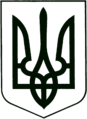 УКРАЇНА
МОГИЛІВ-ПОДІЛЬСЬКА МІСЬКА РАДА
ВІННИЦЬКОЇ ОБЛАСТІВИКОНАВЧИЙ КОМІТЕТ                                                           РІШЕННЯ №446Від 14.12.2022р.                                              м. Могилів-ПодільськийПро надання суду висновку про доцільність позбавлення батьківських правКеруючись ст. 34 Закону України «Про місцеве самоврядування в Україні», відповідно до ст.ст. 19, 141, 150, 151, 152, 155, 164, 165, 171 Сімейного кодексу України, Закону України «Про органи і служби у справах дітей та спеціальні установи для дітей», постанови Кабінету Міністрів України від 24.09.2008 року №866 «Питання діяльності органів опіки та піклування, пов’язані із захистом прав дітей», розглянувши ухвалу Могилів-Подільського міськрайонного суду Вінницької області від 08 листопада 2022 року (справа №_________________) та матеріали, що надійшли до служби у справах дітей, беручи до уваги рішення комісії з питань захисту прав дитини від 12.12.2022 року №17, з метою забезпечення прав, свобод та законних інтересів дітей, -                         виконком міської ради ВИРІШИВ:1. Надати висновок про доцільність позбавлення батьківських прав,    ___________________, ___________ року народження, відносно його малолітніх дітей: ______________, _________ року народження, ___________, ____________ року народження, згідно з додатком, що додається.    2. Контроль за виконанням даного рішення покласти на заступника   міського голови з питань діяльності виконавчих органів Слободянюка М.В..                Міський голова                                                         Геннадій ГЛУХМАНЮК                                                                                                    Додаток                                                                                         до рішення виконавчого                                                                                         комітету міської ради                                                                                         від 14.12.2022 року №446В И С Н О В О Коргану опіки та піклування при виконавчому комітеті Могилів – Подільської міської ради про доцільність позбавлення батьківських прав            В провадженні Могилів-Подільського міськрайонного суду Вінницької області знаходиться цивільна справа №_____________ за позовом _____________________, третя особа, яка не заявляє самостійних вимог щодо предмета спору орган опіки та піклування Могилів-Подільської міської ради до ______________________________ про позбавлення батьківських прав.          Ухвалою Могилів-Подільського міськрайонного суду Вінницької області від 08.11.2022 року (справа №____________) зобов’язано орган опіки та піклування Могилів-Подільської міської ради надати висновок щодо розв’язання даного спору, відповідно до вимог ст. 19 Сімейного кодексу  України.          Встановлено, що діти: _______________, ___________ року народження, ________________, __________ року народження, тимчасово влаштовані в сім’ю вітчима, _________________, __________ року народження, який зареєстрований та проживає за адресою: Вінницька область, Могилів-Подільський район, с. ____________ вул. _______________, буд. ______, до вирішення питання влаштування дітей в сімейні форми виховання та перебувають на первинному обліку дітей, які залишились без батьківського піклування в службі у справах дітей Могилів-Подільської міської ради.             Відповідно до вироку Чернівецького районного суду Вінницької області від 01 листопада 2021 року справа №___________________, мати дітей - __________________________ визнано винною у вчиненні кримінального правопорушення, передбаченого ч. 2 ст. 187 Кримінального кодексу України, та призначено покарання у виді семи років позбавлення волі з конфіскацією майна. Ухвалою Вінницького апеляційного суду від 10 червня 2022 року, апеляційні скарги ________________ в інтересах обвинуваченої ______________________ залишено без задоволення.           Відповідно до листа Могилів-Подільського РВПГУНП у Вінницькій області від 29.08.2022 року №_____________________, гр. _______________, ______________ року народження, прописаний за адресою: Могилів-Подільський район, с. Юрківці, вул. __________, ____, за місцем проживання відсутній. В ході проведення розшукових заходів встановити фактичне місцезнаходження _________________________ на даний момент не представляється можливим.           На засіданні комісії з питань захисту прав дитини 12.12.2022 року   розглядалось дане питання, вітчим малолітніх дітей: ___________, ________ року народження, _________________, ___________ року народження, ____________________, повідомив, що більше п’яти років батько дітей, __________________________ життям дітей взагалі не цікавився, матеріально їх не забезпечував, не цікавився їх життям в школі та дитячому садочку, також повідомив, що місцезнаходження його невідомо.          Відповідно до довідки Могилів-Подільського відділу державної виконавчої служби у Могилів-Подільському районі Вінницької області Центрально-Західного міжрегіонального управління Міністерства юстиції (м. Хмельницький) від 19.08.2022 року №_____________, згідно з відомостями Державного реєстру виконавчих проваджень на виконанні Могилів-Подільського відділу державної виконавчої служби у Могилів-Подільському районі Вінницької області гр. ______________________, ___________ року народження, не значиться. Виконавчі документи на примусове виконання до відділу не надходили.            Відповідно до довідки від 17.11.2022 року №______________, виданої управлінням освіти Могилів-Подільської міської ради, навчанням та успішністю учнів Сказинецької філії Ліцею №__ міста Могилева-Подільського, _____________________ та _________________, цікавляться вітчим, ____________________ та бабуся, ____________________, беруть активну участь у батьківських зборах. Мати дітей, ____________________, відбуває покарання, але зі слів бабусі теж цікавиться життям дітей. Батько, ________________________, навчанням та успішністю дітей не цікавиться.Комісією з представників служби у справах дітей міської ради,  18.07.2022 року та 05.12.2022 року було здійснено обстеження умов проживання сім’ї за адресою: Вінницька область, Могилів-Подільський район, с. Сказинці, вул. _____________, буд. ____ та встановлено, що гр. ___________ разом з дітьми проживає у будинку батьків, який складається з 4 кімнат, коридору, кухні. В будинку чисто, зроблено косметичний ремонт, всі кімнати облаштовані меблями та побутовою технікою, для дітей є окремі спальні та робочі місця, місце для відпочинку, діти забезпечені усім необхідним для гармонійного життя та розвитку. ________________________ працює неофіційно..П.Р.П. Відповідно до положень статті 150 Сімейного кодексу України батьки зобов’язані піклуватися про здоров’я дитини, її фізичний, духовний та моральний розвиток, забезпечити здобуття дитиною повної загальної середньої освіти, готувати її до самостійного життя. Передача дитини на виховання іншим особам не звільняє батьків від обов’язку батьківського піклування щодо неї.Статтею 12 Закону України «Про охорону дитинства» передбачено, що на кожного з батьків покладається однакова відповідальність за виховання, навчання і розвиток дитини. Батьки, або особи, які їх замінюють, мають право і зобов’язані виховувати дитину, піклуватися про її здоров’я, фізичний,духовний і моральний розвиток, навчання, створювати належні умови для розвитку її природних здібностей, поважати гідність дитини, готувати її до самостійного життя та праці.Ухилення батьків від виконання своїх обов’язків має місце, коли вони  не піклуються про фізичний і духовний розвиток дітей, їх навчання,  підготовку до самостійного життя, зокрема:- не забезпечують необхідного харчування, медичного догляду, лікування   дітей, що негативно впливає на їх фізичний розвиток, як складову виховання; - не спілкуються з дітьми в обсязі, необхідному для їх нормального   самоусвідомлення; - не надають дітям доступу до культурних та інших духовних цінностей; - не сприяють засвоєнню ними загальновизнаних норм моралі; - не виявляють інтересу до їх внутрішнього світу; - не створюють умов для отримання ними освіти. 
          Зазначені фактори, як кожен окремо, так і в сукупності, можна 
розцінювати, як ухилення від виховання дітей лише за умови винної поведінки батьків, свідомого нехтування ними своїми обов’язками.          Виходячи з вищенаведеного та з метою захисту прав та інтересів дітей, і так, як, ___________________, ____________ року народження, тривалий час не виконував своїх батьківських обов’язків та участі у вихованні дітей не приймав, їх долею, життям, навчанням, станом здоров’я не цікавився,  Виконавчий комітет Могилів – Подільської міської ради, як орган опіки та піклування, вважає за доцільне позбавлення батьківських прав, _____________________, _______________ року народження, відносно його малолітніх дітей: _____________________, ________________ року народження, _____________________, ______________ року народження.    Перший заступник міського голови                                  Петро БЕЗМЕЩУК         